WTC2024 展具租用申请表WTC2024  Exhibition  Equipment  Rental  Form日期Date：                        签字盖章Signature/Stamp：           说明 Description		以上所有价格均为2024世界隧道大会展期的租赁价格，展会结束后不得自行带走。Above prices are for WTC2024 exhibition period,and equipment SHALL NOT be taken away after the exhibition.以上租赁项目，请提前申请，在2024年3月31日前支付享受以下优惠政策：The following benefits are provided if you reserve the booths and pay before the due date:已预订/安装展位的展具，如需退换或移位，需收取租赁价格的50%作为手续费。There is a 50% handling charge of the rental price for shifting, replacing or returning exhibition equipment that has already been booked or installed.根据展馆及消防规定，标准展位的插座仅限用于电脑、饮水机及手机充电使用，不得私自接灯。According to safety regulations, the sockets provided for Exhibition Booths are used for computers/laptops,water dispensers, and cellphones ONLY. It is not allowed to connect lights.标准配置的展具物品不得作有价退或换，展商不得私自搬拿其他展位上的物品。No refunds will be possible for replacing or returning exhibition equipment provided for Exhibition Booths. Exhibitors SHALL NOT take any equipment from other booths without permission.如需租赁以上表格没有项目请联系大会主场服务商咨询租赁。Please contact Official Service Contractor if the equipment you requested is not on the form above.展具租赁样式图  Images of Exhibition Equipment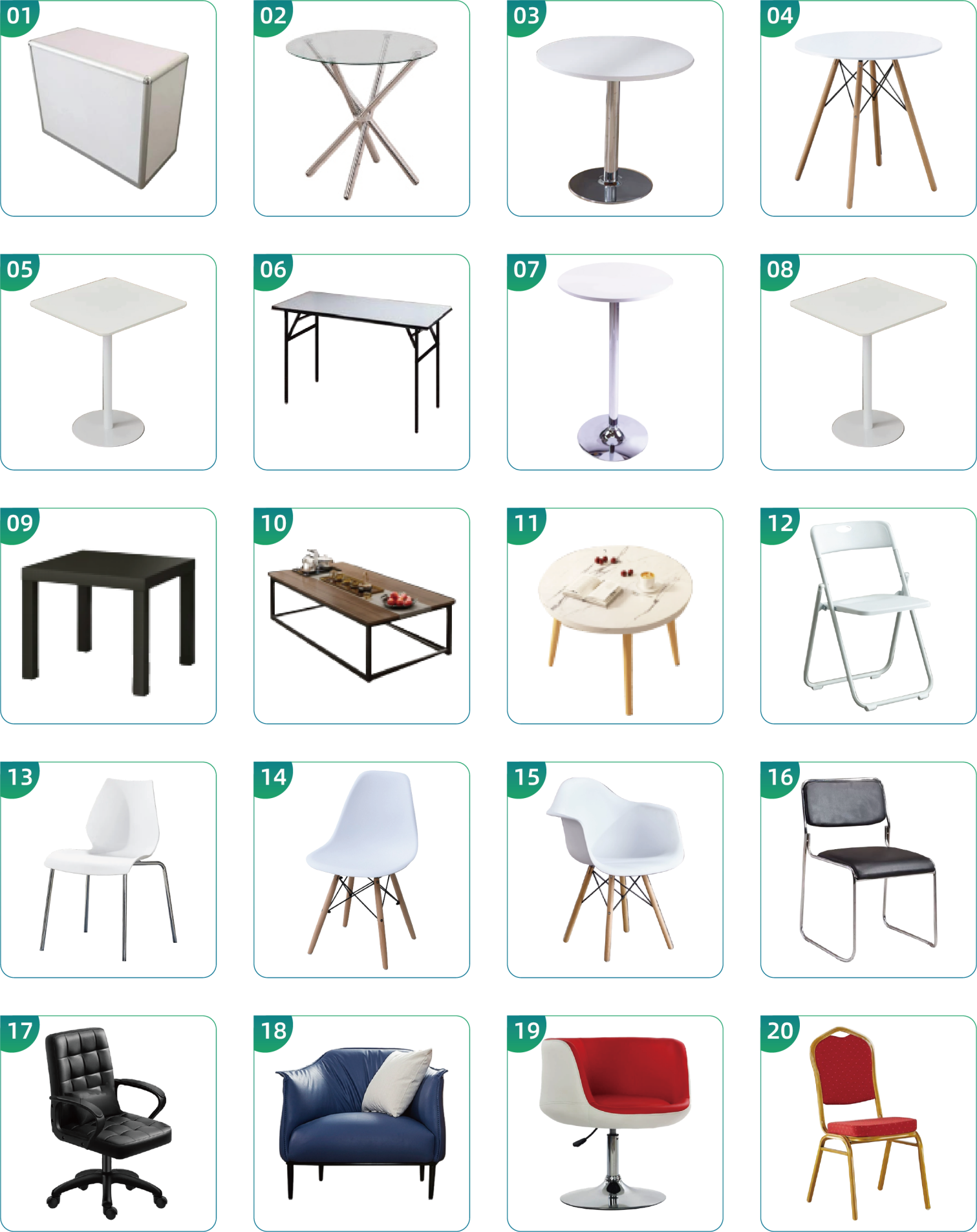 展具租赁样式图 Images of Exhibition Equipment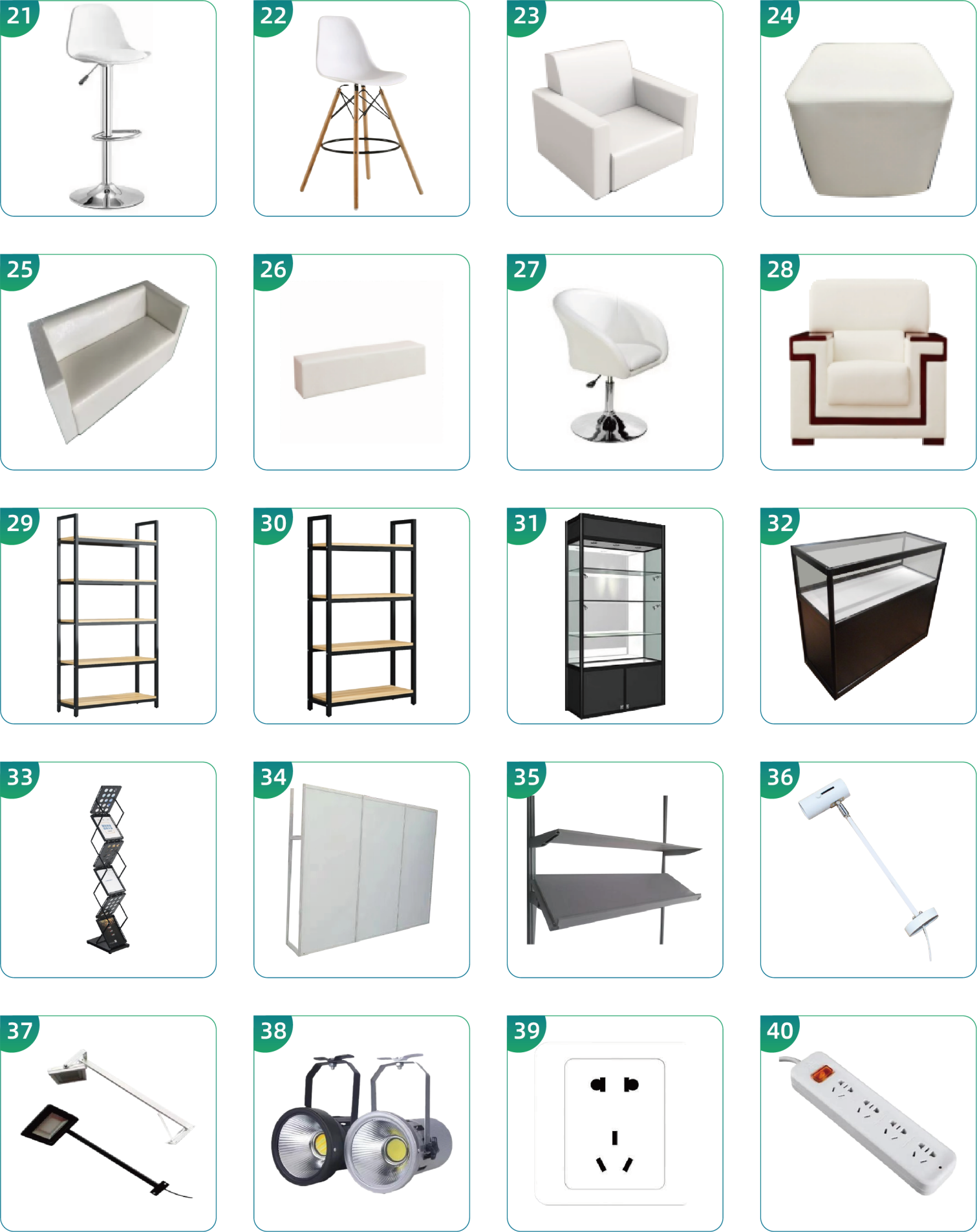 展具租赁样式图Images of Exhibition Equipment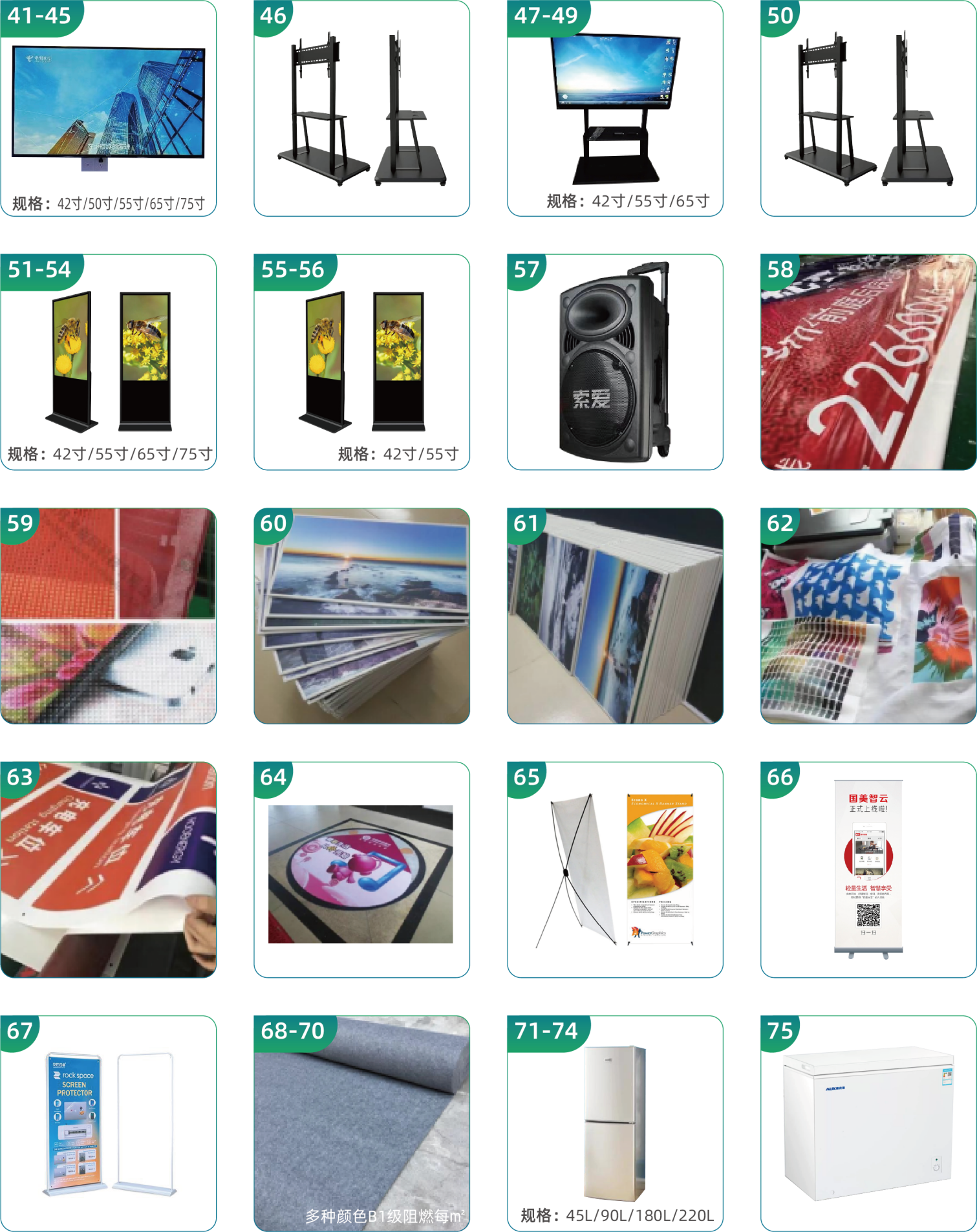 展具租赁样式图 Images of Exhibition Equipment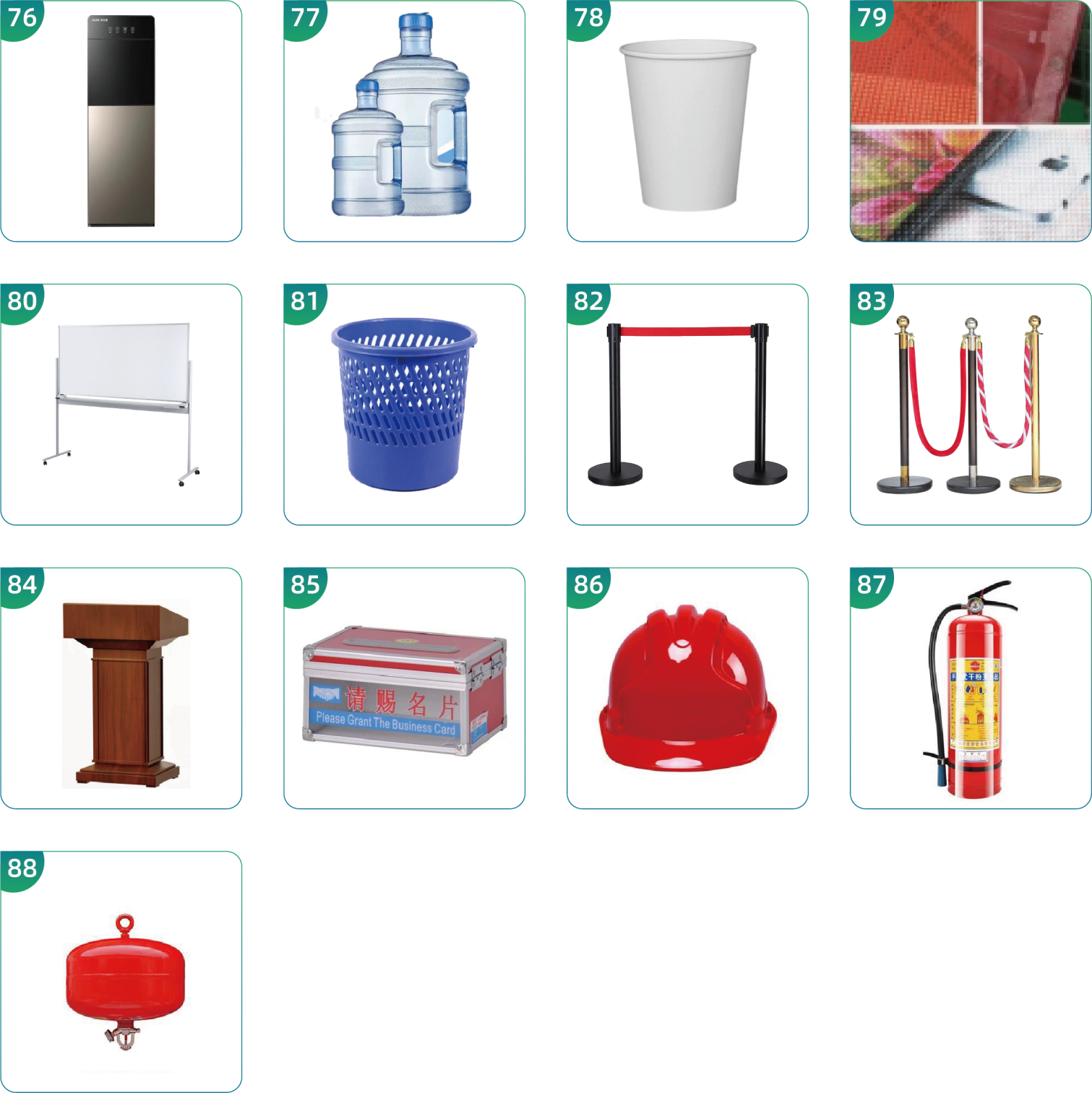 主场服务商联系方式Official Service Contractor主场服务商联系方式Official Service Contractor绿碳国际会展(深圳)有限公司GREEN CARBON INTERNATIONAL EXHIBITION (SHENZHEN) CO., LTD.绿碳国际会展(深圳)有限公司GREEN CARBON INTERNATIONAL EXHIBITION (SHENZHEN) CO., LTD.公司名称Exhibitor Name绿碳国际会展(深圳)有限公司GREEN CARBON INTERNATIONAL EXHIBITION (SHENZHEN) CO., LTD.绿碳国际会展(深圳)有限公司GREEN CARBON INTERNATIONAL EXHIBITION (SHENZHEN) CO., LTD.展位号Space No.展位面积Area联系人Contact  严 先生 Mr.Yan 联系人Contact Person手机Mobile Phone+86 13560152334手机Mobile Phone 邮箱Email:order@wtc2024.cn邮箱Email序号No.类别Category规格Spec单价(元/个)Unit Cost (CNY/pc)数量Qty金额(元）Amount (CNY)桌子DESK/TABLE桌子DESK/TABLE桌子DESK/TABLE桌子DESK/TABLE桌子DESK/TABLE桌子DESK/TABLE01铝型材咨询桌Information Desk in Aluminum940L*450W*800H￥150￥02洽谈桌（玻璃圆桌）Negotiation Table (Round & Glass)600L*750H￥60￥03洽谈桌（白/黑/木纹）Negotiation Table(White/Black/Wood Grain)600L*750H￥150￥04伊姆斯圆桌（白/黑/木纹）Eames Table(White/Black/Wood Grain)600L*750H￥150￥05方桌（白/黑/木纹）Square Table(White/Black/Wood Grain)600L*750H￥150￥06会议桌带桌布（可选配白、黑、红、墨绿、蓝色桌布）Conference Table with Tablecloth(Cloth colors: White/Black/Red/Dark Green/Blue)1200L*600W￥220￥07圆吧台（白/黑/木纹）Round Bar Table(White/Black/Wood Grain)600L*750H￥240￥08方吧台（白/黑/木纹）Square Bar Table(White/Black/Wood Grain)600L*750H￥240￥09小方桌茶几（白、黑、木纹）Small-size Square Coffee Table(White/Black/Wood Grain)400L*400H￥120￥10黑铁架双人茶几（玻璃、白、黑、木纹）Black Iron Base Coffee Table for Two(Top: Glass/White/Black/Wood Grain)1000L*600W*460H￥150￥11圆茶几（白）Round Coffee Table(White/Black/Wood Grain)500L*400H￥150￥椅子CHAIR椅子CHAIR椅子CHAIR椅子CHAIR椅子CHAIR椅子CHAIR12白折椅White Folding Chair460L*760H￥20￥13葫芦椅Gourd-shaped Chair450L*780H￥40￥14伊姆斯椅Eames Chair460L*810H￥60￥15伊姆斯椅（带扶手）Eames Chair with Armrests620L*800H￥60￥16皮会议椅Leather Conference Chair450L*780H￥40￥17皮会议椅（旋转）Leather Conference Swivel Chair550L*1020H￥180￥18北欧轻奢单椅Light Luxury Nordic Single Sofa Chair760L*830H￥580￥19酒杯椅（旋转/木脚）Cup Chair (Swviel/Wood Base)480L*790H￥90￥20宴会椅Banquet Chair460L*940H￥50￥21升降旋转吧椅Bar Chair (Swivel & Lifting)385*1040H￥60￥22伊姆斯吧椅Eames Bar Chair460L*1110H￥180￥23单人方形沙发Square Single Sofa750L*850H￥180￥24沙发方凳Square Ottoman400L*400H￥90￥25双人方形沙发Two-seat Square Sofa1500L*850H￥400￥26长条皮沙发凳Long Leather Ottoman1200L*400W*400H￥400￥27单人北欧沙发椅Nordic Single Seater630L*820H￥600￥28高端会议沙发High-end Conference Sofa900L*900W*1080H￥900￥展柜SHOWCASE展柜SHOWCASE展柜SHOWCASE展柜SHOWCASE展柜SHOWCASE展柜SHOWCASE29高陈列展柜Tall Showcase1000L*300W*1820H￥200￥30矮陈列展柜Small Showcase1000L*300W*1450H￥160￥31高玻璃展柜Tall Glass Showcase950L*500W*1950H￥600￥32铝型材珠宝展柜              （带射灯）Aluminum Jewelry Showcase with Spotlights900L*500W*1000H￥400￥33资料架Catalog Stand270L*390H*1350H￥160￥展板PANEL展板PANEL展板PANEL展板PANEL展板PANEL展板PANEL34标准展位展板Panel for Standard Booth1000L*2500H￥200￥35平/斜层板Flat/Tilting Panel1000L*300W￥60￥灯LED LIGHT灯LED LIGHT灯LED LIGHT灯LED LIGHT灯LED LIGHT灯LED LIGHT36长臂射灯Long-arm Spotlight35瓦 白/黄光35W White/Yellow Light￥70￥37LED铲灯Square LED Spotlight70瓦 白/黄光70W White/Yellow Light￥150￥38LED金卤灯LED Metal Halide Lamp150瓦 白/黄光150W White/Yellow Light￥220￥39五孔插座Five-hole Socket国标插口Chinese Standard Voltage￥100￥404孔位排插Four-outlet Power Strip多国通用插口1.5米线Universal Voltage1.5m Extension￥100￥电视&触摸屏TV & SCREEN电视&触摸屏TV & SCREEN电视&触摸屏TV & SCREEN电视&触摸屏TV & SCREEN电视&触摸屏TV & SCREEN电视&触摸屏TV & SCREEN41液晶电视（需自带U盘播放，视频播放格式MP4）LED TV(Videos should be prepared in MP4 format and saved in a USB)42寸/台42 inches￥800￥42液晶电视（需自带U盘播放，视频播放格式MP4）LED TV(Videos should be prepared in MP4 format and saved in a USB)50寸/台50 inches￥1000￥43液晶电视（需自带U盘播放，视频播放格式MP4）LED TV(Videos should be prepared in MP4 format and saved in a USB)55寸/台55 inches￥1100￥44液晶电视（需自带U盘播放，视频播放格式MP4）LED TV(Videos should be prepared in MP4 format and saved in a USB)65寸/台65 inches￥1600￥45液晶电视（需自带U盘播放，视频播放格式MP4）LED TV(Videos should be prepared in MP4 format and saved in a USB)75寸/台75 inches￥2200￥46液晶电视落地支架LED TV Floor Stand￥100￥47横式触摸屏Horizontal Touchscreen42寸挂墙/台42 inches, wall-mounted￥1600￥48横式触摸屏Horizontal Touchscreen55寸挂墙/台55 inches, wall-mounted￥2100￥49横式触摸屏Horizontal Touchscreen65寸挂墙/台65 inches, wall-mounted￥2350￥50横式触摸屏落地支架底座Floor Stand for Horizontal Touchscreen￥100￥51竖式触摸屏Vertical Touchscreen42寸挂墙/台42 inches, wall-mounted￥1600￥52竖式触摸屏Vertical Touchscreen55寸挂墙/台55 inches, wall-mounted￥2400￥53竖式触摸屏Vertical Touchscreen65寸挂墙/台65 inches, wall-mounted￥2600￥54竖式触摸屏Vertical Touchscreen75寸挂墙/台75 inches, wall-mounted￥4200￥55竖式广告机Vertical Advertsing Player42寸落地/台42 inches, wall-mounted￥1200￥56竖式广告机Vertical Advertsing Player55寸落地/台55 inches, wall-mounted￥2200￥音响设施 Speaker音响设施 Speaker音响设施 Speaker音响设施 Speaker音响设施 Speaker音响设施 Speaker57拖拉式移动音响Portable Trolley Speaker带2个无线手持麦克风With 2 Wireless Handheld Mic￥800￥喷绘SPRAYING喷绘SPRAYING喷绘SPRAYING喷绘SPRAYING喷绘SPRAYING喷绘SPRAYING58灯布喷绘Flex Banner Spraying每㎡含制作安装Per ㎡ with installment included￥60￥59阻燃网格布喷绘Flame Retardant Fabric Spraying每㎡含制作安装Per ㎡ with installment included￥90￥60安迪板喷绘PVC Sheet Spraying每㎡含制作安装Per ㎡ with installment included￥120￥61雪弗板喷绘Chevalet Sheet Spraying每㎡含制作安装Per ㎡ with installment included￥180￥62热转移布喷绘Heat Transfer Fabric Spraying每㎡含制作安装Per ㎡ with installment included￥140￥63车贴Car Sticker每㎡含制作安装Per ㎡ with installment included￥80￥64地贴Floor Sticker每㎡含制作安装Per ㎡ with installment included￥120￥65X展架X-Framed Banner Stand个Per piece￥100￥66易拉宝（0.8*2米）Roll-up Banner (0.8W*2H)个Per piece￥150￥67门型展架（0.8*1.8米）Door-shaped Banner Stand个Per piece￥180￥地毯CARPET地毯CARPET地毯CARPET地毯CARPET地毯CARPET地毯CARPET68300g普通展览地毯300g Standard Exhibition Carpet多种颜色B1级阻燃每㎡Different Colors Available, B1 Flame Retardant, per ㎡￥26￥69拉绒地毯Brushed Carpet多种颜色B1级阻燃每㎡Different Colors Available, B1 Flame Retardant, per ㎡￥50￥70办公地毯Office Carpet多种颜色B1级阻燃每㎡Different Colors Available, B1 Flame Retardant, per ㎡￥70￥其他OTHER其他OTHER其他OTHER其他OTHER其他OTHER其他OTHER71竖式冰箱Upright Refrigerator45L￥800￥72竖式冰箱Upright Refrigerator90L￥1200￥73竖式冰箱Upright Refrigerator180L￥1600￥74竖式冰箱Upright Refrigerator220L￥1800￥75卧式冰箱Chest Refrigerator325L￥1200￥76立式饮水机带1桶水Vertical Water Dispenser with 1 barrel of water下置式With water barrel placed underneath￥240￥77桶装水Barreled Water每桶Per Barrel￥60￥78饮用一次性纸杯Disposable Paper Cup100个每项100 cups per order￥40￥79拆除展位Booth Dismantlement3*3  9㎡￥600￥80移动白板Portable Whiteborad1200L*900H￥440￥81垃圾桶Dustbin白/黑/银色￥20￥82隔离带Retratable Isolation Belt1米 黑色柱身配黑/蓝/红色1m, Black Base with Black/Blue/Red Belt￥40￥83礼宾带Folding-type Isolation Belt1米 金色柱身配黑/红/金色1m, Golden Base with Black/Red/Golden Belt￥50￥84演讲台Rostrum白色600*420*1100HWhite 600*420*1100H￥300￥85名片收集盒Business Card CollectorL220*W120*H130￥120￥86安全帽Hard Hat布展期需佩戴Necessary during the move-in period￥30￥87干粉灭火器Dry Powder Fire Extinguisher手提式4kgPortable￥60￥88干粉灭火器Dry Powder Fire Extinguisher宫灯式4kgCeiling Mounted￥60￥合计Total  (人民币/ CNY )合计Total  (人民币/ CNY )合计Total  (人民币/ CNY )合计Total  (人民币/ CNY )￥